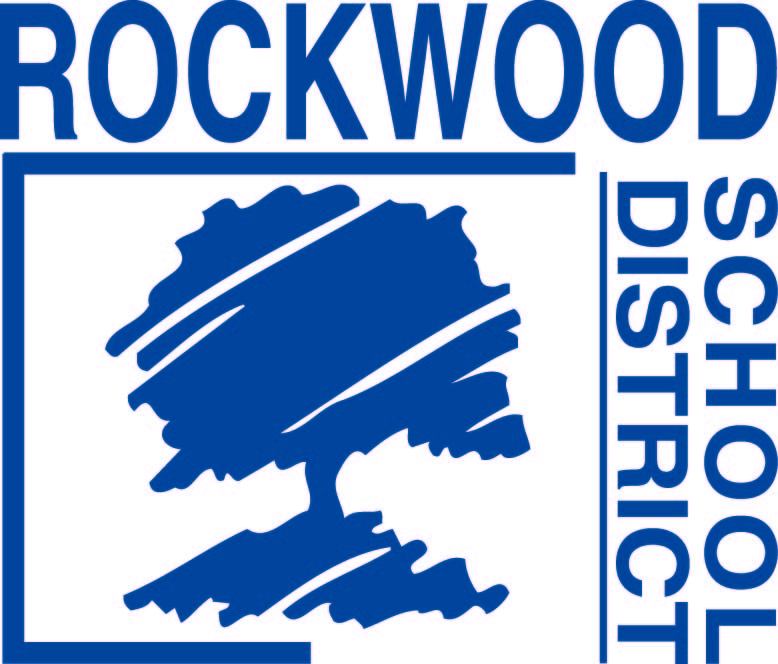 Addendum #1Date: March 2, 2017Rockwood School District – RFP No. RFP0217FINANCEBank Depository, Procurement Card and Investment Advisory ServicesThe Request for Proposals (RFP) for the above named project is amended as noted in this Addendum. This Addendum consists of questions and Rockwood School District’s responses. Question 1:  In the RFP on page 16, section VII Required Vendor Information, states earnings credit calculations should be on annual and 100% of balances kept in the accounts.   Can you please clarify what it means by 100% of balances kept in the accounts? Response:  The balances held in each account opened at the financial institution.Question 2:  In the RFP on Attachment E, can you clarify what each of the following these items mean? Response:  See below, in some cases we are providing the AFP Code.         CPO GPS Confirms - Audit Confirmations         CPO GP MTHLY MAINT - 350000         GCS Transaction History - 10600         Mainframe Trans-PDR Acct - Monthly Fee per Account for Previous Day Account Daily                   Transmission Service         Mainframe Trans-PDR Item - The per Item Fee for each Previous Day Report Item Transmitted in the Daily File         CP Biller GTW Maintenance - 30000Question 3: In the RFP on Attachment E, it is stated the District is charged “DEP Conditioning -Surchg-vault”. Is this a rare occurrence, or is this charged every month? Response: Per Schedule E, it occurs an average of three (3) times per month.Question 4:  What is the District’s average ACH file dollar amount sent for payroll? Response: Semi ACH - $3,250,000; Bi-weekly ACH - $1,100,000Question 5.In the RFP on page 1, the instructions indicate the proposal must be accompanied by a check for $2,500.   What is the $2,500 fee for? 	Response: Missouri Revised Statute 165.221 requires bids to be accompanied by a certified check for not less than $2,500, as a guarantee of good faith by the bidder that if any of its bids are accepted by the board it will deposit the security required by law. Per Missouri Revised Statute 165.231, the secretary of the board shall return the certified checks accompanying the bids to the banking institutions whose bids which they accompanied were rejected and, upon the approval of the security provided for in sections 110.010 and 110.020, return the certified checks accompanying the accepted bids to the banking institutions respectively, from which they were received. Missouri Revised Statute 165.271 states, after being selected as depository and notified, fails to deposit the security within the time provided by section 165.241, the certified check accompanying the accepted bid of the banking institution shall be forfeited to the school district as liquidated damages, and the board, after twenty days’ notice, shall proceed to receive new bids and select another depository in lieu of the one failing to deposit the security.  A link to the Missouri Revised Statues is below.	http://www.moga.mo.gov/mostatutes/statutesAna.htmlEnd of Addendum #1